Score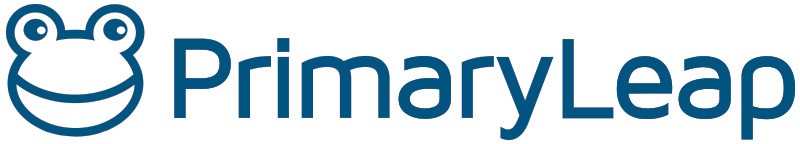 Name: 		Subject:  Themes	 Date: 			Sheet:   Important events	Word Search - Coronavirus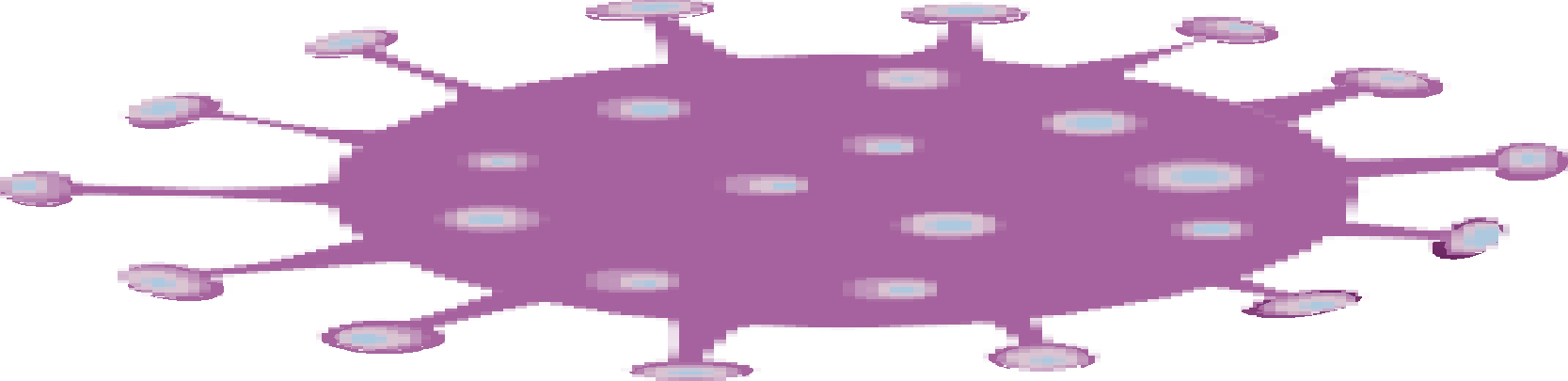 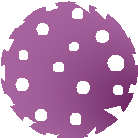 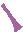 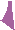 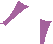 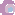 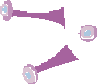 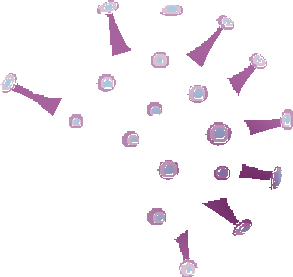 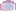 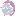 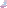 Can you find all of the words hidden in the puzzle below?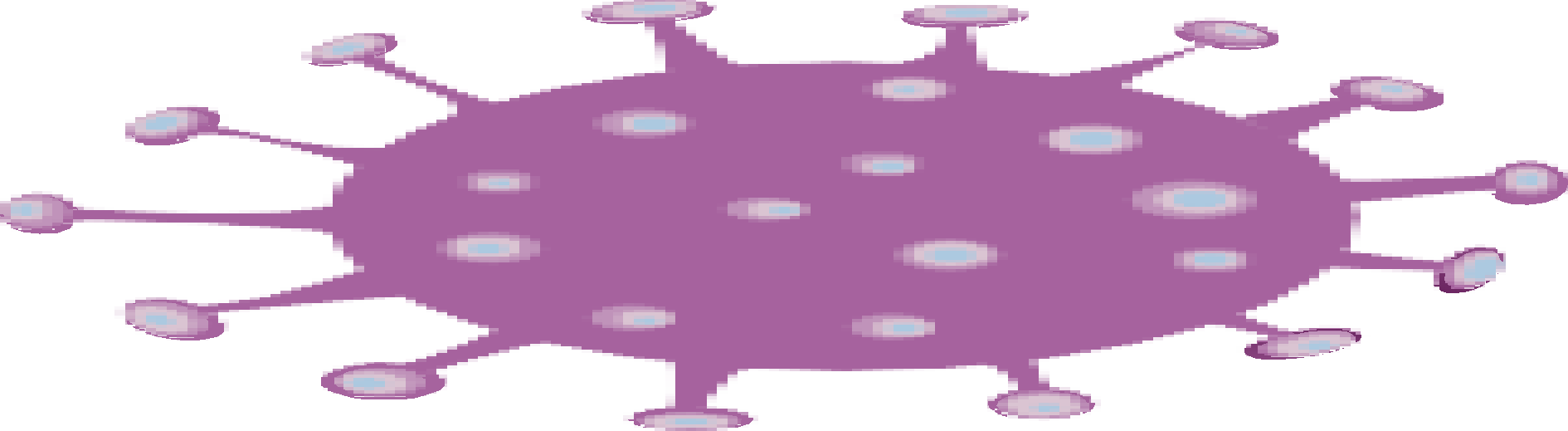 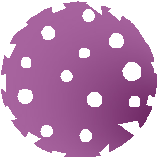 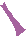 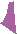 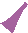 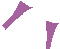 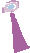 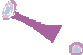 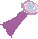 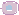 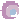 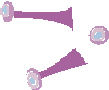 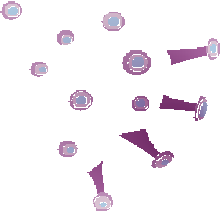 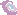 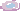 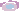 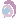 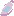 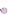 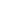 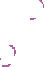 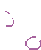 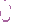 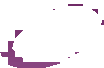 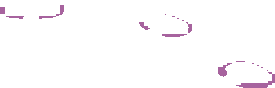 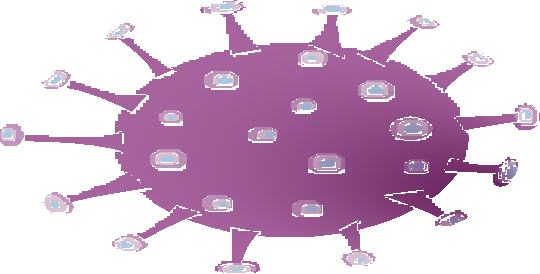 SOAP TISSUE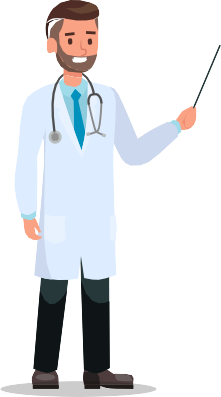 CORONAVIRUS FEVERIMMUNE SYSTEM CLEANMASK SPREAD WASH COUGH HEALTHY COVIDINFECTION PREVENTION SYMPTOMS WATER HYGIENE ISOLATION© Primary Leap Ltd. 2020	www.primaryleap.co.ukFMIRETAWNSIOJNMHOMNOITNEVERPOAFOMNPRAHSESKZISPZUZOEEPSMNCLTKPXNULIRVOOOYWAOCHECFETTERAAWLFDGSKAQPCOFSPEORRUYDHMDNEHEAUSYUOSIYTATHFPPCIOBCTSTVEAUYNKDNTICEOICOVIDGIGNIOCMRHEALTHYIXYSNUUIMMEQNXZKEUSMSZFGBAIJDHYMNULBEPXISFOAQTLHE